В связи с произошедшими кадровыми изменениями и в целях организации работы руководства администрации муниципального района «Печора» с гражданами:Установить график личного приема граждан:        2.  Время личного приема граждан с 15-00 до 17-00 часов.        3.  Личный прием граждан главой муниципального района «Печора» - руководителем администрации проводится по предварительной записи через секретаря руководителя, по телефону 7-44-44, добавочный 5555.         4. Личный прием граждан заместителями руководителя администрации муниципального района «Печора» проводится без предварительной записи, в порядке очереди.        5.  Настоящее распоряжение  вступает в силу со дня подписания и подлежит опубликованию в средствах массовой информации и размещению на официальном сайте муниципального района «Печора».         6.  Отменить распоряжение администрации муниципального района «Печора» от 19.07.2021 г. № 586-р  «О личном приеме граждан в администрации муниципального района «Печора».       И.о. главы муниципального района -       руководителя администрации                                                                       О.И. Фетисова   попопопоАДМИНИСТРАЦИЯМУНИЦИПАЛЬНОГО РАЙОНА« ПЕЧОРА »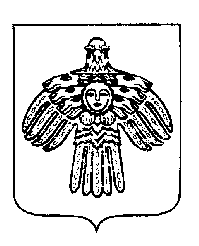 «ПЕЧОРА »  МУНИЦИПАЛЬНÖЙ РАЙОНСААДМИНИСТРАЦИЯ РАСПОРЯЖЕНИЕТШÖКТÖМРАСПОРЯЖЕНИЕТШÖКТÖМРАСПОРЯЖЕНИЕТШÖКТÖМРАСПОРЯЖЕНИЕТШÖКТÖМ   13    июля  2022 г.     г. Печора,  Республика Коми                                           № 497  - рО личном приеме граждан в администрации муниципального района «Печора»О личном приеме граждан в администрации муниципального района «Печора»Серов В.А.- глава муниципального района – руководитель администрациипервый вторник месяцакабинет 201Канищев А.Ю.- первый заместитель руководителя администрации  -(жилищные вопросы, вопросы ЖКХ, строительства, архитектуры и градостроительства, муниципального контроля, экономики, финансов, закупок, дорожного    хозяйства  и благоустройства, деятельность МБУ «ПТК», МКП «Ритуал»)средаеженедельнокабинет 202Фетисова О.И.- заместитель руководителя администрации - (вопросы: здравоохранения, общественных организаций, социальной сферы, физической культуры, спорта, молодежной политики, архивное делопроизводство, организационной работы с органами местного самоуправления, деятельность МАУ «СШОР», МАУ СОК «Сияние севера») средаеженедельнокабинет 204